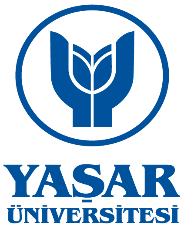 YAZ OKULUNDA BAŞKA BİR ÜNİVERSİTEDEN DERS ALMA FORMUT.C. YAŞAR ÜNİVERSİTESİ REKTÖRLÜĞÜ……………….. DEKANLIĞI’NA/MÜDÜRLÜĞÜ’NE,Ek 1- Yaz okulunda alınacak dersin içerik, AKTS, dil bilgilerini içeren onaylı ders içeriği.Ek 2- Dersin öğretim elemanının görüşünü belirten belge.Yaz Öğretiminde her öğrenci, Üniversite içinden ve dışından toplam on beş AKTS kredisine kadar ders alabilir. Mezuniyet durumunda olan öğrenciler için bu sınır yirmi AKTS kredisidir (Yaşar Üniversitesi Yaz Öğretimi Yönetmeliği, Madde 7-(2)).Yaz eğitiminde ders alan ve/veya ile yurtdışında öğrenim gören Yaşar Üniversitesi öğrencilerinin ders saydırma talepleri Ön Lisans ve Lisans Eğitim-Öğretim ve Sınav Yönetmeliği’ nin 27 inci maddesi hükümlerine tabidir. Öğrencilerin diğer yükseköğretim kurumlarından alacağı derslerin, bu kurumlarda eğitime başlanmadan önce, ilgili birim yönetim kurulu kararıyla kabul edilmiş olması gerekir (Ön Lisans ve Lisans Eğitim-Öğretim ve Sınav Yönetmeliği Uygulama Esasları, Madde 23-(1), Madde 23-(2)).Öğrenci BilgileriÖğrenci BilgileriÖğrenci BilgileriÖğrenci BilgileriÖğrenci BilgileriÖğrenci BilgileriAd, SoyadÖğrenci No.BölümTelefon   E-mail     Yaz Okulu BilgileriYaz Okulu BilgileriYaz Okulu BilgileriYaz Okulu BilgileriYaz Okulu BilgileriYaz Okulu BilgileriAkademik YılÜniversite AdıFakülteDers BilgileriDers BilgileriDers BilgileriDers BilgileriDers BilgileriDers BilgileriYaşar ÜniversitesiYaşar ÜniversitesiYaşar ÜniversitesiYaşar ÜniversitesiDiğer ÜniversiteDiğer ÜniversiteDers Kodu ve AdıDers Kodu ve AdıAKTSÖğretim ElemanıDers Kodu ve AdıAKTSYaz okulunda üniversitemizde açılmayan yukarıda belirttiğim ders/dersleri belirtilen üniversitede almak istiyorum. Bu doğrultuda, ders almam hususunda yönetim kurulu kararı alınması hususunu gereğinize arz ederim. Yaz okulunda üniversitemizde açılmayan yukarıda belirttiğim ders/dersleri belirtilen üniversitede almak istiyorum. Bu doğrultuda, ders almam hususunda yönetim kurulu kararı alınması hususunu gereğinize arz ederim. İlgili yönetmelikteki maddeleri okudum, anladım.             Gerekli belgeler, ektedir.                                          İlgili yönetmelikteki maddeleri okudum, anladım.             Gerekli belgeler, ektedir.                                          Yaşar Üniversitesi 2021-2022 Akademik Yılı yaz okulu kayıtlanmaları ile ilgili duyuruyu okudum. Her türlü sorumluluk şahsıma aittir.                                                                                                                                                 …/…/20…                                                                                                                        …/…/20…                                                                                                            İmza:                                                                                                            İmza: